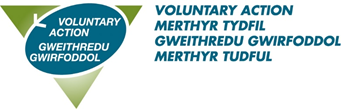 GWEITHREDU GWIRFODDOL MERTHYR TUDFULSWYDD DDISGRIFIADTeitl:	Swyddog Datblygu Buddsoddi Lleol    YnysowenAtebol i:			Partneriaeth Buddsoddi Lleol Ynysowen Rheolir gan:                Arweinydd Datblygu CymunedolCyflog:			£17798.72, go iawnOriau:			22.5 awrCyfnod:			tymor penodedig o 2 flynedd  Lleoliad:			Ynysowen, Merthyr TudfulCefndir:Menter Cronfa Gymunedol y Loteri Genedlaethol yw Buddsoddi Lleol sy'n targedu 13 o gymunedau difreintiedig yng Nghymru. Ynysowen yw un o'r cymunedau a ddewiswyd ac mae wedi derbyn £1 miliwn dros gyfnod o 10 mlynedd.  Mae Ymddiriedolaeth Adeiladu Cymunedau (BCT - Building Communities Trust) yn rheoli'r gwaith o gyflawni'r rhaglen Buddsoddi Lleol.  VAMT (Gweithredu Gwirfoddol Merthyr Tudful) yw Cyngor Gwirfoddol Sirol Merthyr Tudful, sy'n cefnogi grwpiau gwirfoddol a chymunedol a gwirfoddolwyr ar draws y Sir. VAMT yw'r corff sy'n cyflogi ar gyfer y Swyddog Datblygu ar gyfer rhaglen Buddsoddi Lleol Ynysowen .  MANYLEB PERSONSwyddog Datblygu Buddsoddi Lleol YnysowenBydd cynnwys y ddogfen hon yn cael ei adolygu o bryd i'w gilydd mewn ymgynghoriad â deiliad y swydd.  Gellir diwygio disgrifiadau swydd i adlewyrchu a chofnodi newidiadau o'r fath.Pwrpas y Rôl:     Gweithio gyda Swyddog Buddsoddi Lleol BCT, Grŵp Llywio Buddsoddi Lleol     Ynysowen, preswylwyr, gwirfoddolwyr, grwpiau, rhanddeiliaid a phartneriaid i      gyflawni'r prosiectau a'r rhaglenni gwaith a nodwyd yn y cynllun Gyrru Newid.Hyrwyddo rhaglen Buddsoddi Lleol a rhoi cyhoeddusrwydd i ddigwyddiadau a gweithgareddau gan ddefnyddio ystod eang o ddulliau a llwyfannau cyfathrebu, gan gynnwys cyfryngau cymdeithasol.    Ymgysylltu'n effeithiol â thrigolion a datblygu sylfaen gwirfoddolwyr gynaliadwy, gan gefnogi ac annog pobl leol i gymryd rhan mewn gweithredu cymunedol lleol, yn ffurfiol ac yn anffurfiol.Adeiladu gallu lleol i ddatblygu a chyflwyno strategaeth ariannu gynaliadwy i sicrhau dyfodol hirdymor y gymuned y tu hwnt i'r cyllid Buddsoddi Lleol.Pwrpas y Rôl:     Gweithio gyda Swyddog Buddsoddi Lleol BCT, Grŵp Llywio Buddsoddi Lleol     Ynysowen, preswylwyr, gwirfoddolwyr, grwpiau, rhanddeiliaid a phartneriaid i      gyflawni'r prosiectau a'r rhaglenni gwaith a nodwyd yn y cynllun Gyrru Newid.Hyrwyddo rhaglen Buddsoddi Lleol a rhoi cyhoeddusrwydd i ddigwyddiadau a gweithgareddau gan ddefnyddio ystod eang o ddulliau a llwyfannau cyfathrebu, gan gynnwys cyfryngau cymdeithasol.    Ymgysylltu'n effeithiol â thrigolion a datblygu sylfaen gwirfoddolwyr gynaliadwy, gan gefnogi ac annog pobl leol i gymryd rhan mewn gweithredu cymunedol lleol, yn ffurfiol ac yn anffurfiol.Adeiladu gallu lleol i ddatblygu a chyflwyno strategaeth ariannu gynaliadwy i sicrhau dyfodol hirdymor y gymuned y tu hwnt i'r cyllid Buddsoddi Lleol.Prif GyfrifoldebauCysylltu â'r grwpiau a nodwyd yn y cynllun Gyrru Newid i gynorthwyo i gyflawni, monitro a gwerthuso eu prosiectau perthnasol.Gweithio gyda Rheolwr Cyfathrebu Buddsoddi Lleol BCT i ddatblygu a chyflwyno strategaeth gyfathrebu effeithiol, gan ddefnyddio ystod eang o ddulliau cyfathrebu gan gynnwys llwyfannau ar-lein, cyfryngau cymdeithasol, cylchlythyrau, taflenni, hysbysfyrddau cymunedol, rhwydweithiau lleol, cyflwyniadau, ac ati.Bod yn bwynt cyswllt ar gyfer rhaglen grantiau bach Buddsoddi Lleol Ynysowen a bwrsariaethau hyfforddi.Gweithio gyda Swyddog Gwirfoddoli VAMT i gefnogi ac annog pobl leol i gymryd rhan mewn gweithredu cymunedol drwy wirfoddoli ffurfiol ac anffurfiol.Datblygu strategaeth ariannu gynaliadwy a gweithio gyda phobl leol a phartneriaid i sicrhau cyllid ychwanegol ar gyfer cyflawni prosiectau a rhaglenni a fydd yn sicrhau dyfodol hirdymor y gymuned.Meithrin gallu grwpiau lleol drwy ddarparu gwybodaeth, cyngor, cymorth a hyfforddiant mewn llywodraethu da, cyllid cynaliadwy, codi arian, recriwtio a rheoli gwirfoddolwyr.Cryfhau rhwydweithiau yn Ynysowen a galluogi cysylltedd â rhwydweithiau allanol y tu allan i rannu arfer da a dysgu.Datblygu perthynas waith dda gyda mudiadau lleol, rhanbarthol a chenedlaethol a all gynorthwyo i gyflawni amcanion rhaglen Buddsoddi Lleol Ynysowen.Ymgymryd â thasgau gweinyddol amrywiol fel sy'n ofynnol gan y Grŵp Llywio Buddsoddi Lleol i gyflawni'r cynllun Gyrru Newid a chynnal digwyddiadau cymunedol.Cynorthwyo i gasglu data ar ddangosyddion perfformiad ac adborth gan bobl leol ar gyfer y gwerthuswyr allanol a benodwyd gan BCT i fonitro effeithiolrwydd y rhaglen Buddsoddi Lleol.Darparu adroddiadau rheolaidd ar weithgaredd i'r grŵp Llywio Buddsoddi Lleol, BCT a VAMT, yn ôl yr angen.ArallMynychu a gwneud defnydd da o oruchwyliaethDirprwyo ar gyfer staff eraill pan fo angen ac yn briodol gyda chytundeb Grŵp Llywio Buddsoddi Lleol YnysowenYmgymryd â hyfforddiant yn ôl yr angenBod yn barod i weithio gyda'r nos ac ar benwythnosau o bryd i'w gilydd (Mae system amser hyblyg ar waith)Cymryd rhan mewn gweithgorau mewnol er mwyn  symud ymlaen datblygiad mudiadol VAMTYmgymryd â dyletswyddau eraill nad ydynt wedi'u manylu yn y swydd ddisgrifiad hwn, ond sy'n cyflawni nodau VAMT i gynorthwyo a chefnogi gwaith y sector gwirfoddol ym Merthyr Tudful, gyda chytundeb Grŵp Llywio Buddsoddi Lleol Ynysowen.Gweithio ar y cyd ag eraill i gyflawni pethau, yn barod iawn i roi cymorth a chefnogaeth i gydweithwyr.Ymddwyn gyda gonestrwydd.Cymryd perchnogaeth dros ddatrys problemau, dangos dewrder a gwydnwch.Cadarnhaol am newid, addasu i wahanol ffyrdd o weithio.Yn gofyn am adborth, dysgu o brofiad ac yn gweithredu arno, a pharhau i ddatblygu sgiliau a gwybodaeth broffesiynol eich hun.Yn hawdd mynd atynt, datblygu perthnasoedd gwaith cadarnhaol ac ysbryd tîm da.Gwybodaeth, dealltwriaeth ac ymrwymiad i gydraddoldeb, amrywiaeth a chynhwysiant. Ymrwymiad i fod yn llysgennad i'r sector gwirfoddol a chymunedol.